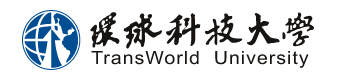 觀 光 與 餐 飲 旅 館 系實務專題製作付審同意書109學年度 三 年        班學號:			     	姓名:			    		學號:			     	姓名:			    		學號:			     	姓名:			    		學號:			     	姓名:			    		學號:			     	姓名:			    		學號:			     	姓名:			    		學號:			     	姓名:			    		製作之專題題目　　　　   　　　　                            交付審查。指導教師：                      中  華  民  國       年       月       日